      В ноябре в нашей группе прошла тематические мероприятия к  Международному дню энергосбережения по сохранению света, тепла. В родительском уголке была оформлена стенгазета. Так же  для родителей был оформлен уголок «Ради жизни и здоровья».  Прошла тематическая неделя, посвященная Дню матери. Был реализован проект «Моя мама лучше всех!»День матери в РоссииСлово «мама» самое первое, самое родное и близкое для любого человека Земли, так как ни кто иной, как она — мама дала каждому из нас жизнь, а дороже жизни и матери на земле ничего нет.Преданней и вернее друга, чем мама, нет никого на свете. Она только одна никогда не предаст и всегда простит. Вот поэтому этот праздник светлый самый и добрый самый. Когда День матери в России празднуют, приглашают самых достойных и знаменитых матерей в Кремль, награждают за особые заслуги и дарят подарки, но это все на правительственном уровне, а на обычном житейском, все абсолютно желают поздравить дорогих своих и любимых матерей.Этот праздник для России, в общем-то, довольно молод и еще не приобрел такой популярности как 8-е Марта, когда по давно установившейся традиции, мы поздравляли своих родных мам с праздником, совершенно не думая, что праздник этот не день «мамы», а день посвященный борьбе женщин за свободу, свои права и за свою независимость. Будем надеяться, что постепенно День матери войдет в нашу жизнь. Потому что начинают его прививать с детских садов, где малыши готовятся к празднику, рассказывают стихи, разучивают танцы, готовят своими руками поделки в подарок любимым мамам и, конечно же, мамы-зрители не остаются равнодушными к таким знакам внимания.За детскими садиками идут и школьные празднования это Дня и здесь звучат слова любви и благодарности к самым дорогим людям – мамам. Дети постарше готовят целые представления и концерты, дарят мама цветы. Пройдет, конечно, года, вырастет новое поколение, в жизнь которого этот праздник войдет прочно и будет одним из главных праздников года.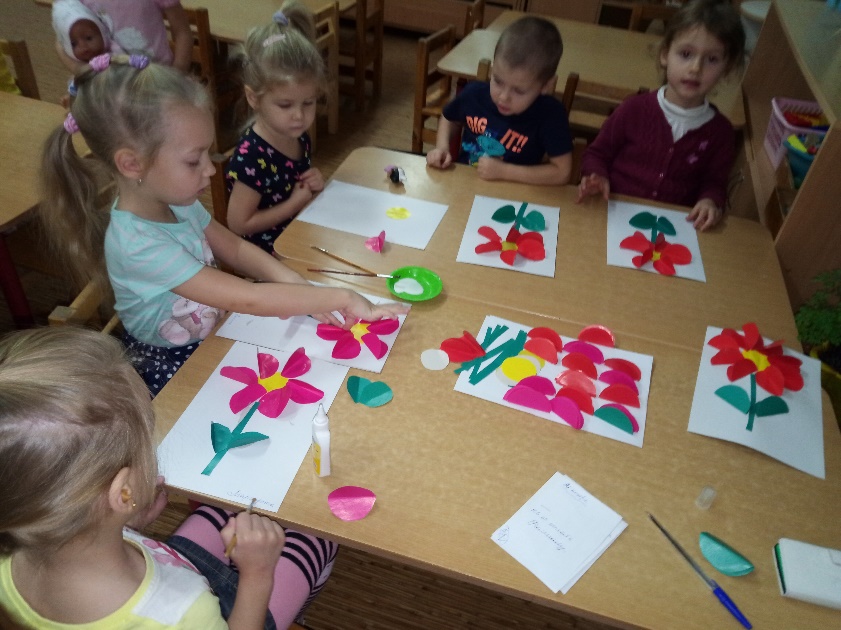 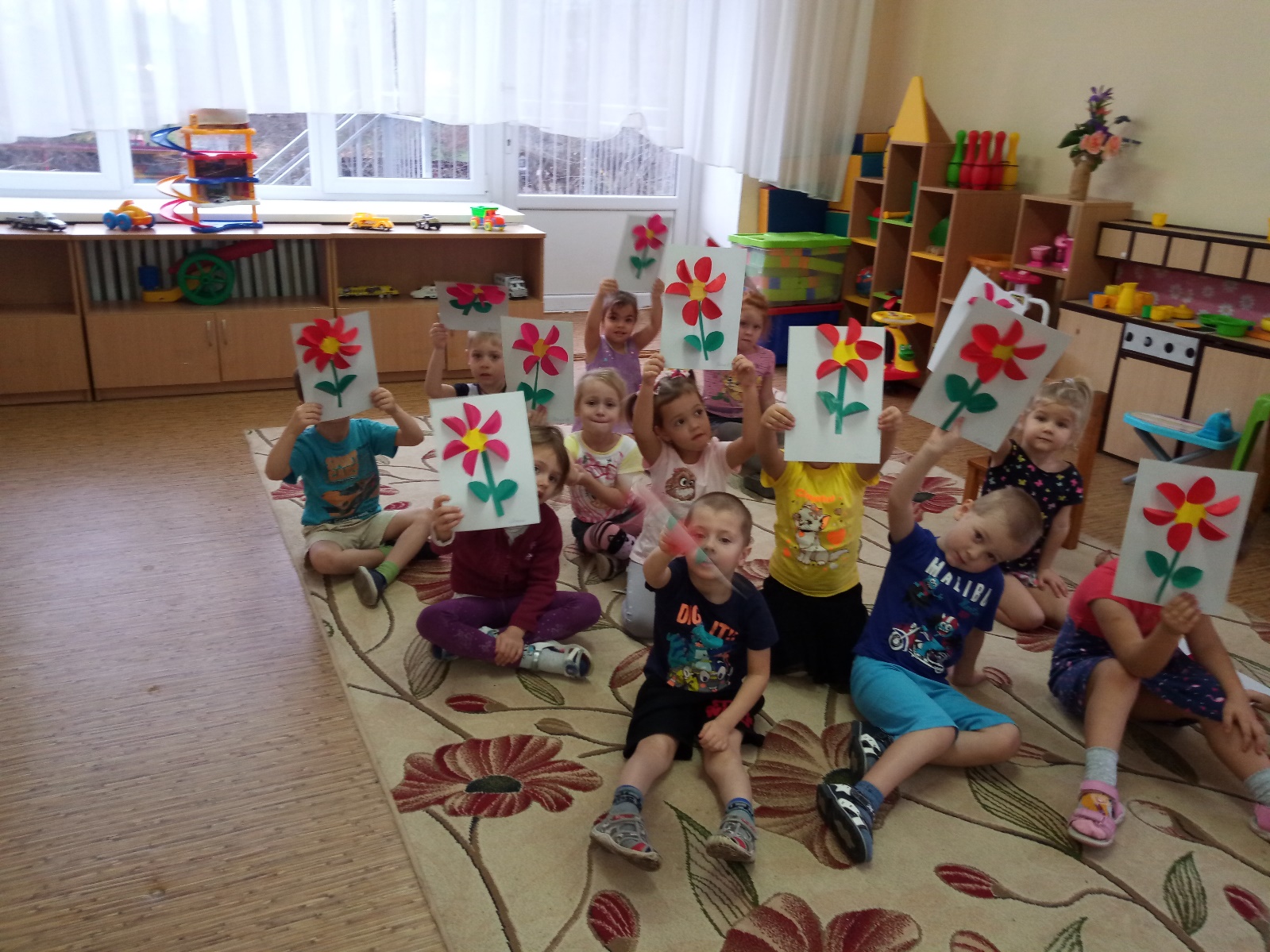 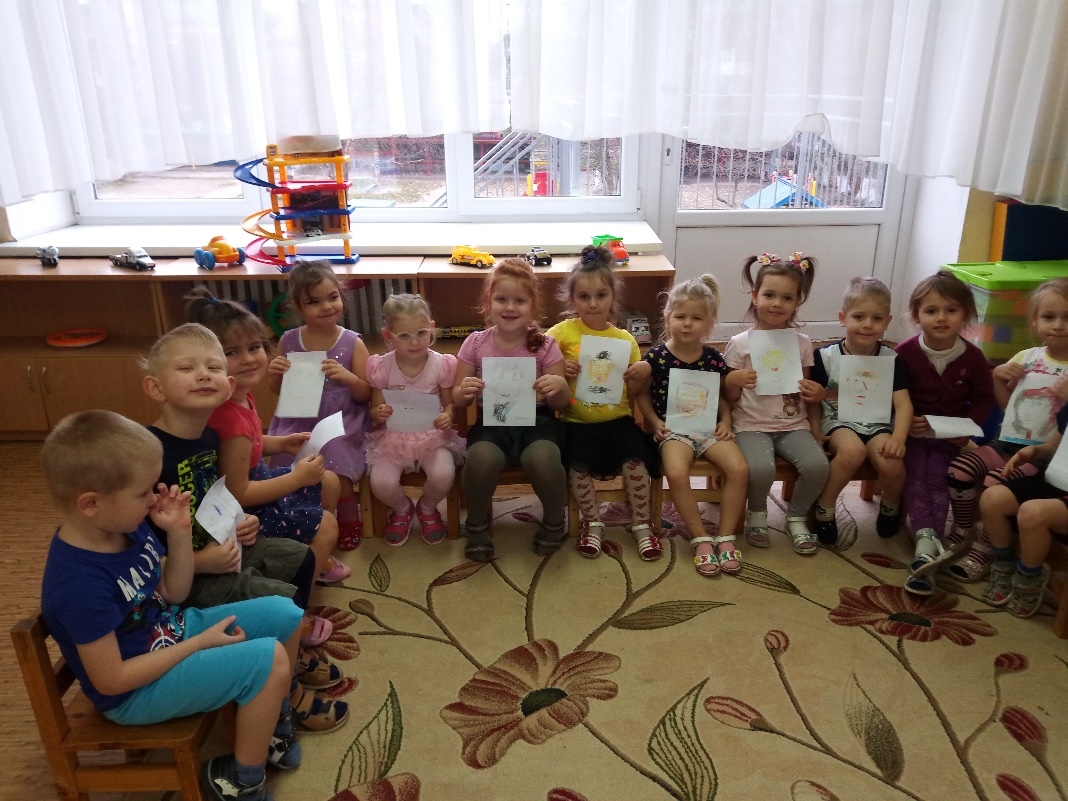 